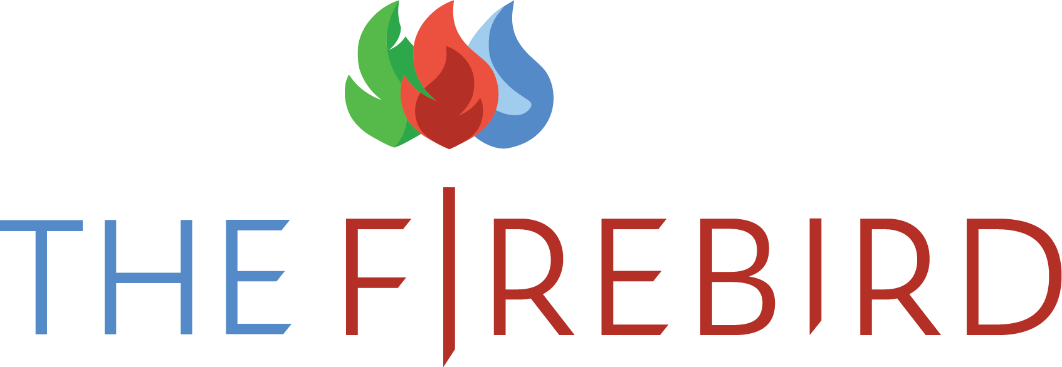 thefirebird.com			info@thefirebird.comSenior Hearth Installer & Service TechnicianThe Senior Hearth Installer & Service Technician will be responsible for ensuring the highest level of customer satisfaction and represent The Firebird with professionalism and integrity.  Responsibilities include:Installing Hearth Products, including gas (both NG & LP) and wood-burning free-standing stoves and fireplace inserts (both indoor and outdoor applications);Install accessories, gas supply and venting;Maintain accurate and timely records, including inventory documentation for each job;Depending on qualifications, additional responsibilities may include:Rough framing, electrical, plumbing, drywall, tile and stone, finish work and finish carpentry.Gas (both NG & LP) and Wood-burning fireplace & stove installer and service technician. Construction and gas plumbing experience is a must.  We have a 5-day work week, Monday through Friday. Must have, good attitude, excellent attendance and be reliable. We provide our customers with exceptional service and approach each project with a solution focused mind set.  We provide trucks (or mileage reimbursement), ladders, specialty equipment/tools and you would provide your own tools. You must have a valid driver's license and a clean driving record. We offer 40 hours a week, Monday through Friday. After the 90-day probationary period, we offer health, dental and vision insurance, retirement account, paid holidays, and paid time off (PTO)QualificationsLicenses: New Mexico Journeyman Plumbing License (REQUIRED)New Mexico General Contractor License (Strongly Prefer)Education:High school or equivalentConstruction Experience: minimum 5 yearValid Driver's License and ability to be insured. Job detailsSalary: $52,000 - $72,800/year (based upon qualifications and experience)Job Type: Full-timeNumber of hires for this role: 1About UsBased in Santa Fe, NM, we are one of the largest hearth retailers in the Rocky Mountain Region and have been serving our customers for over 40 years.  Our customers include new construction builders, remodeling contractors (both commercial and residential) and homeowners.  Our unique business model and 12-month hearth season ensure a fast-paced and challenging installation/service environment.Company's website:thefirebird.comQuestions or to apply:info@thefirebird.comCome join our team!